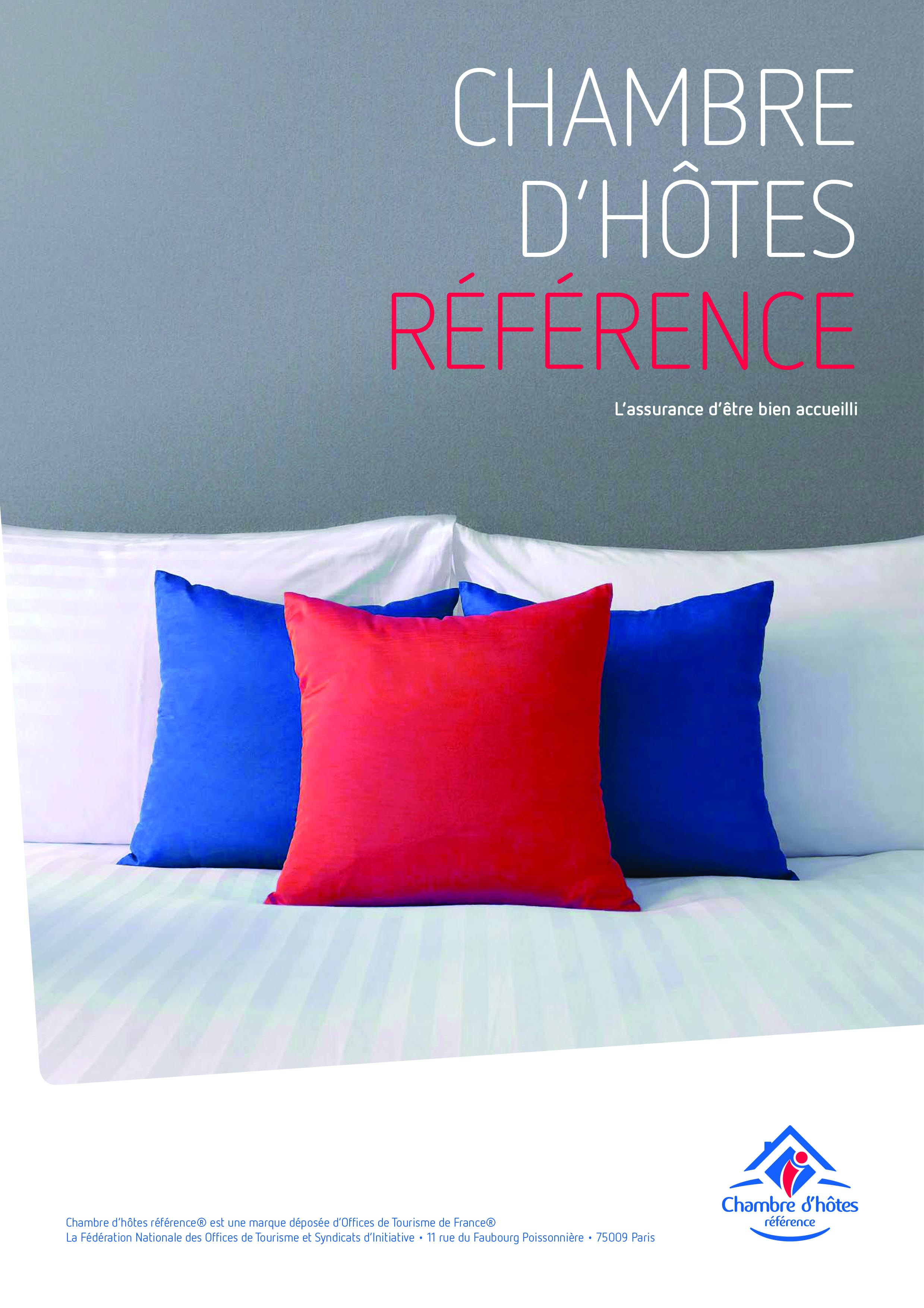 InformationsCoordonnéesMerci de compléter et de retourner les documents demandés à : …………….Par courrier  :…………………………Par e-mail  :…………………………… TarificationChambre double et chambre familialeTarif TTC : 80 € à l’ordre de l’Office de Tourisme référentCe prix comprend :La réception et l’étude de votre demandeLa visite de qualificationLes frais de déplacementsLa constitution du dossier  et l’envoi à la commission d’attributionLe certificat d’attribution de la qualification (sauf en cas de réponse négative de la commission d’attribution)La signalétique Chambre d’hôtes référence®…Cette somme est redevable quel que soit l’avis rendu par la commission d’attribution.ContactDemande de visite 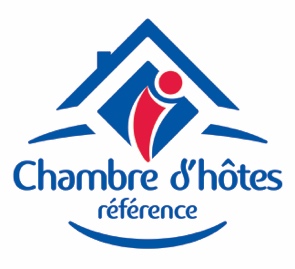 Chambre d’hôtes référence®Informations généralesPrénom et nom de l’exploitant  ………………………………………………………………………………………………………….Adresse ……………………………………………………………………………………………………………………………………………………………………………………………………………………………………………………………………………………...…………………………………………………………………………………………………………………………………………………………………………………Code Postal  ……………………………………………	   Ville ……………………..…………………………………..……………Téléphone ………………………………………………   	   Portable……………………………………..……………..……………Fax …………………………………………………………Email  ……………………………………………………..……………………………………………………………………………………………Site Internet …………………………………………………………………………………………………………………..……………………Souhaite faire qualifier ma (mes) chambre(s) d’hôte(s) via Chambre d’hôtes référence®Informations sur votre (vos) chambres d’hôtes)Documents à joindre à la demande :- L’état descriptif (pages suivantes)- La charte d’engagements signée, en deux exemplaires (voir page 7)- Le récépissé de déclaration en mairie- Le règlement par chèque (voir tarif en page 2) à l’ordre ………………………….. (Celui-ci sera encaissé après la visite) Fait à ................................................................		    Le ………………………………………………SignatureCes informations sont nécessaires pour traiter votre demande de visite. Elles sont enregistrées dans notre base de données et peuvent donner lieu à l’exercice du droit d’accès et de rectification auprès de nos services (voir contact page 2).Certaines informations seront transmises à la Fédération Nationale d’Offices de Tourisme de France®, afin qu’un suivi national des qualifications puisse être réalisé. Aucune autre utilisation n’en sera faite.Si vous ne souhaitez pas que vos données soient utilisées par nos partenaires à des fins de prospection, veuillez cocher la case ci-contre  	Etat descriptif Merci de compléter pour chacune de vos chambres d’hôtes les informations ci-dessous Nom de la chambre ou n° :…………………………..		Etage:	…………………………………..		Bât:…………...……………………………….. (Même corps de bâtiment que maison de l’exploitant ou bâtiment annexe)Type:………………………………………………… (Chambre double, chambre familiale*)Capacité d'accueil :………………………..personnes  (Adultes et  enfants)Nom de la chambre :…………………………..		Etage:	…………………………………..		Bât:…………...…………………………….. (Même corps de bâtiment que maison de l’exploitant ou bâtiment annexe)Type:………………………………………………… (Chambre double, chambre familiale*)Capacité d'accueil :………………………..personnes  (Adultes et  enfants)Nom de la chambre :…………………………..		Etage:	…………………………………..		Bât:…………...……………………………….. (Même corps de bâtiment que maison de l’exploitant ou bâtiment annexe)Type:………………………………………………… (Chambre double, chambre familiale*)Capacité d'accueil :………………………..personnes  (Adultes et  enfants)Nom de la chambre :…………………………..		Etage:	…………………………………..		Bât:…………...……………………………….. (Même corps de bâtiment que maison de l’exploitant ou bâtiment annexe)Type:………………………………………………… (Chambre double, chambre familiale*)Capacité d'accueil :………………………..personnes  (Adultes et  enfants)Nom de la chambre :…………………………..		Etage:	…………………………………..		Bât:…………………………………………….. (Même corps de bâtiment que maison de l’exploitant ou bâtiment annexe)Type:………………………………………………… (Chambre double, chambre familiale*)Capacité d'accueil :………………………..personnes  (Adultes et  enfants)* la chambre familiale est une suite composée de 2 ou 3 chambres louées à la même famille et partageant les sanitaires, pour un maximum de 5 personnes. Les chambres doivent être proches l’une de l’autre, non séparées par d’autres pièces, sauf la salle d’eau éventuellement. 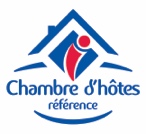 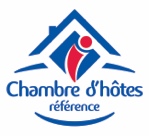 4. En cas de chambre familiale, composée de 2 (éventuellement 3) chambres louées à la même famille et partageant les sanitaires, pour un maximum de 5 personnes. Les chambres doivent être proches l’une de l’autre, non séparées par d’autres pièces, sauf la salle d’eau éventuellement. Charte d’engagementsCe document doit être signé lors de la demande de visite. Il vous sera retourné signé lors de la validation de la qualification par la commission d’attribution (un seul document pour l’ensemble des chambres)Chambre d’hôtes référence®Cette qualification volontaire constate le respect de critères principalement de confort prédéfinis par Offices de tourisme de France au moment de la visite et est octroyée pour cinq ans. Elle ne repose pas sur un examen du respect des normes spécifiques applicables à l’activité qu’elle ne peut donc pas garantir. Cette qualification n’est ni un label mis en place par l’Etat, ni une certification. Engagements de l’exploitantL’exploitant de la ou les chambre(s) d’hôtes, dans le cadre de la qualification Chambre d’hôtes référence® s’engage à :respecter l’ensemble des critères contenus dans le référentiel, tout au long des 5 ans de la qualification. Ces critères sont à retrouver dans le « Guide de l’exploitant », pages 7 à 10. avoir pris connaissance de l’ensemble des informations contenues dans le « Guide de l’exploitant  »offrir et maintenir des prestations de qualité (accueil, hébergement, petit déjeuner, nettoyage quotidien, lit fait quotidiennement, documentation…)mettre en place les actions nécessaires en cas de réclamations de la clientèleassurer personnellement l’accueil des touristes et à leur fournir les informations leur permettant de faciliter leur séjour et la découverte de la destinationdélivrer une facture au client pour toutes les prestations fournies. A la demande, l’exploitant  doit fournir un contrat de réservation.respecter la réglementation en vigueur pour son activité de chambre d’hôtes (code du tourisme, code de la construction, code de la consommation, ou des textes tel que le Décret n°87-149 du 6 mars 1987, dans les domaines de la gestion d’une chambre d’hôtes, l’hygiène, la sécurité, la piscine etc…)faire apparaitre le logo Chambre d’hôtes référence® sur les supports promotionnels afficher ou mettre à disposition à l’intérieur de la ou les chambres d’hôtes qualifiée(s), le certificat transmis lors de l’attribution par l’organisme en charge de la gestion de la qualification sur le territoirese soumettre à toute visite sollicitée par l’Office de Tourisme ou l’organisme en charge de la gestion de la qualification sur le territoireautoriser l’Office de Tourisme ou l’organisme en charge de la gestion de la qualification sur le territoire à collecter et utiliser ses données personnelles dans le cadre de la base de données Chambre d’hôtes référence® (uniquement à des fins de transmission d’information entre l’organisme, l’exploitant  et Offices de Tourisme de France®-Fédération Nationale)signaler tous changements qui pourraient intervenir durant la validité de la qualificationEngagements de l’organisme en charge de la gestion de la qualification sur le territoireL’organisme, via le dispositif mis en place sur le territoire, s’engage à :apporter toutes les informations nécessaires à l’exploitant avant, pendant et après la visite de qualificationfaire réaliser la visite par une personne formée 7garder confidentielles les informations et photos contenues dans le dossier de compte-rendu de visite transmis à la commission d’attributionêtre totalement neutre lors de la décision d’attribution de la qualificationRetrait de la qualificationA l’initiative de l’exploitant  L’exploitant  souhaitant arrêter la qualification de sa chambre d’hôtes avant l’échéance des 5 ans, adressera la demande par courrier avec accusé de réception  à l’organisme en charge de la gestion de la qualification sur le territoire.A l’initiative de l’organisme en charge de la gestion de la qualification sur le territoireL’organisme en charge de la gestion se réserve le droit de prononcer le retrait de la qualification pour le non-respect des engagements cités ci-dessus ou suite à de multiples réclamations justifiées. Lors de réclamations, une visite de contrôle pourra être effectuée par la personne habilitée. La commission d’attribution décidera au regard de la visite, du maintien ou non de la qualification.Lorsqu’il y a changement de l’exploitant, la qualification est automatiquement perdue.L’organisme en charge de la gestion de la qualification adressera à l’exploitant  un courrier recommandé avec accusé de réception lui signifiant le retrait de la qualification. A partir de la réception du courrier, l’exploitant  dispose d’un délai d’un mois pour faire valoir une explication.Du moment où le retrait aura été signifié, l’exploitant aura l’obligation de retirer tout signe distinctif de promotion et de communication se rapportant à Chambre d’hôtes références® sous peine de poursuites.Fait en 2 exemplaires.Pour l’exploitant Je soussigné(e)  ………………………………………………………………………………………………………………………… 		Déclare avoir pris connaissance des engagements ci-dessus et en accepter librement les termes.A 					, le		Signature de l’exploitant :« Lu et approuvé » Pour l’organisme en charge de la gestion de la qualification(Nom, qualité, signature et cachet)A 			, le	Signature et cachet« Lu et approuvé » Charte d’engagementsCe document doit être signé lors de la demande de visite. Il vous sera retourné signé lors de la validation de la qualification par la commission d’attribution (un seul document pour l’ensemble des chambres)Chambre d’hôtes référence®Cette qualification volontaire constate le respect de critères principalement de confort prédéfinis par Offices de tourisme de France au moment de la visite et est octroyée pour cinq ans. Elle ne repose pas sur un examen du respect des normes spécifiques applicables à l’activité qu’elle ne peut donc pas garantir. Cette qualification n’est ni un label mis en place par l’Etat, ni une certification. Engagements de l’exploitantL’exploitant de la ou les chambre(s) d’hôtes, dans le cadre de la qualification Chambre d’hôtes référence® s’engage à :respecter l’ensemble des critères contenus dans le référentiel, tout au long des 5 ans de la qualification. Ces critères sont à retrouver dans le « Guide de l’exploitant », pages 7 à 10. avoir pris connaissance de l’ensemble des informations contenues dans le « Guide de l’exploitant  »offrir et maintenir des prestations de qualité (accueil, hébergement, petit déjeuner, nettoyage quotidien, lit fait quotidiennement, documentation…)mettre en place les actions nécessaires en cas de réclamations de la clientèleassurer personnellement l’accueil des touristes et à leur fournir les informations leur permettant de faciliter leur séjour et la découverte de la destinationdélivrer une facture au client pour toutes les prestations fournies. A la demande, l’exploitant  doit fournir un contrat de réservation.respecter la réglementation en vigueur pour son activité de chambre d’hôtes (code du tourisme, code de la construction, code de la consommation, ou des textes tel que le Décret n°87-149 du 6 mars 1987, dans les domaines de la gestion d’une chambre d’hôtes, l’hygiène, la sécurité, la piscine etc…)faire apparaitre le logo Chambre d’hôtes référence® sur les supports promotionnels afficher ou mettre à disposition à l’intérieur de la ou les chambres d’hôtes qualifiée(s), le certificat transmis lors de l’attribution par l’organisme en charge de la gestion de la qualification sur le territoirese soumettre à toute visite sollicitée par l’Office de Tourisme ou l’organisme en charge de la gestion de la qualification sur le territoireautoriser l’Office de Tourisme ou l’organisme en charge de la gestion de la qualification sur le territoire à collecter et utiliser ses données personnelles dans le cadre de la base de données Chambre d’hôtes référence® (uniquement à des fins de transmission d’information entre l’organisme, l’exploitant  et Offices de Tourisme de France®-Fédération Nationale)signaler tous changements qui pourraient intervenir durant la validité de la qualificationEngagements de l’organisme en charge de la gestion de la qualification sur le territoireL’organisme, via le dispositif mis en place sur le territoire, s’engage à :apporter toutes les informations nécessaires à l’exploitant avant, pendant et après la visite de qualificationfaire réaliser la visite par une personne formée garder confidentielles les informations et photos contenues dans le dossier de compte-rendu de visite transmis à la commission d’attributionêtre totalement neutre lors de la décision d’attribution de la qualificationRetrait de la qualificationA l’initiative de l’exploitant  L’exploitant  souhaitant arrêter la qualification de sa chambre d’hôtes avant l’échéance des 5 ans, adressera la demande par courrier avec accusé de réception  à l’organisme en charge de la gestion de la qualification sur le territoire.A l’initiative de l’organisme en charge de la gestion de la qualification sur le territoireL’organisme en charge de la gestion se réserve le droit de prononcer le retrait de la qualification pour le non-respect des engagements cités ci-dessus ou suite à de multiples réclamations justifiées. Lors de réclamations, une visite de contrôle pourra être effectuée par la personne habilitée. La commission d’attribution décidera au regard de la visite, du maintien ou non de la qualification.Lorsqu’il y a changement de l’exploitant, la qualification est automatiquement perdue.L’organisme en charge de la gestion de la qualification adressera à l’exploitant  un courrier recommandé avec accusé de réception lui signifiant le retrait de la qualification. A partir de la réception du courrier, l’exploitant  dispose d’un délai d’un mois pour faire valoir une explication.Du moment où le retrait aura été signifié, l’exploitant aura l’obligation de retirer tout signe distinctif de promotion et de communication se rapportant à Chambre d’hôtes références® sous peine de poursuites.Fait en 2 exemplaires.Pour l’exploitant Je soussigné(e)  ………………………………………………………………………………………………………………………… 		Déclare avoir pris connaissance des engagements ci-dessus et en accepter librement les termes.A 					, le		Signature de l’exploitant :« Lu et approuvé » Pour l’organisme en charge de la gestion de la qualification(Nom, qualité, signature et cachet)A 			, le	Signature et cachet« Lu et approuvé » AnnexesRetrouver ci-après les documents Cerfa Déclaration en mairie de location de chambre d’hôte Récépissé de Déclaration en mairie de location de chambre d’hôte Si votre (vos) chambre(s) d’hôtes est (sont) déjà déclarée(s), ne tenez pas compte de ces annexes.Si la déclaration en mairie n’a pas été faite, ces documents vous permettront de réaliser cette obligation avant de pouvoir retourner le dossier de demande de visite.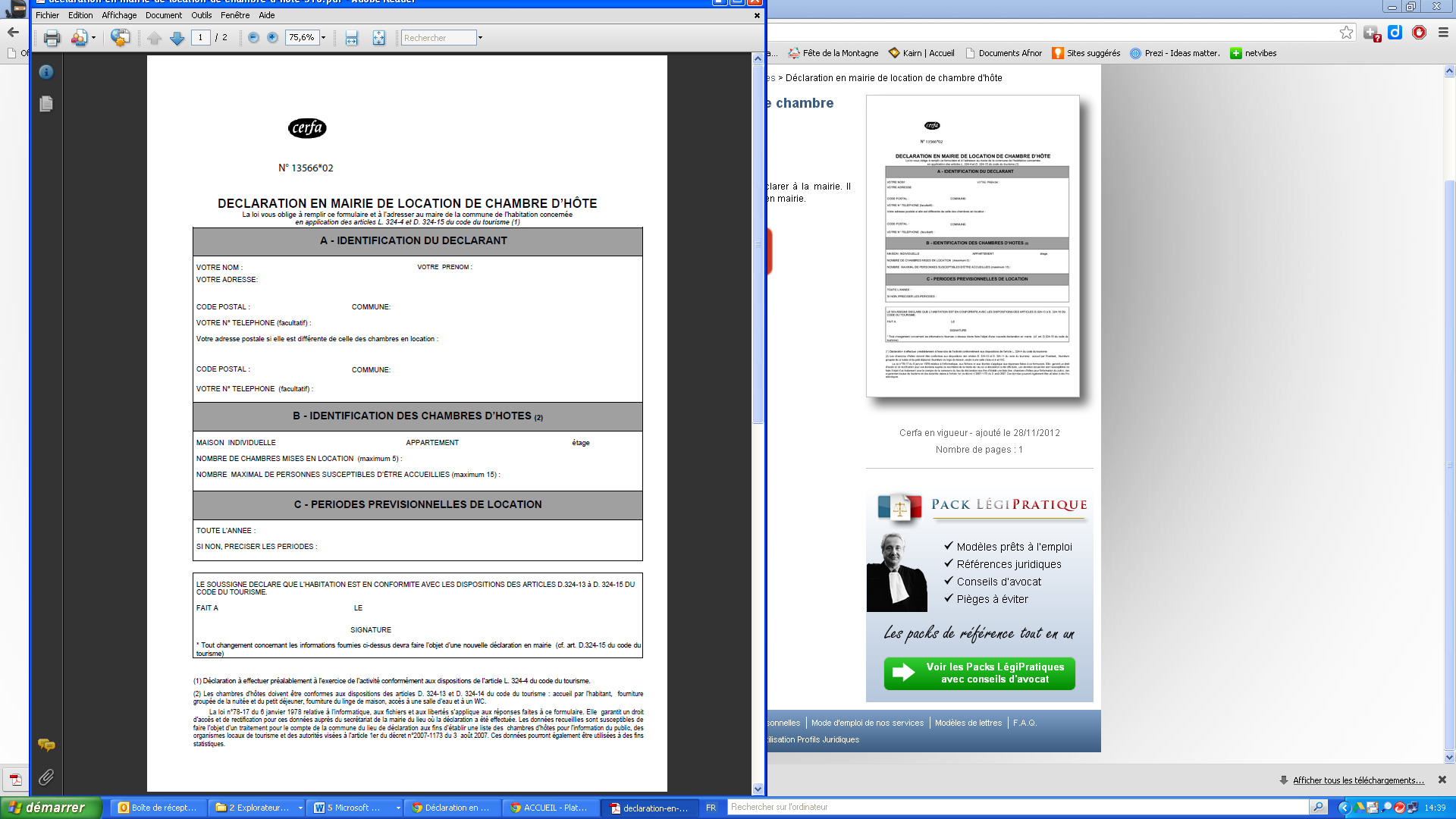 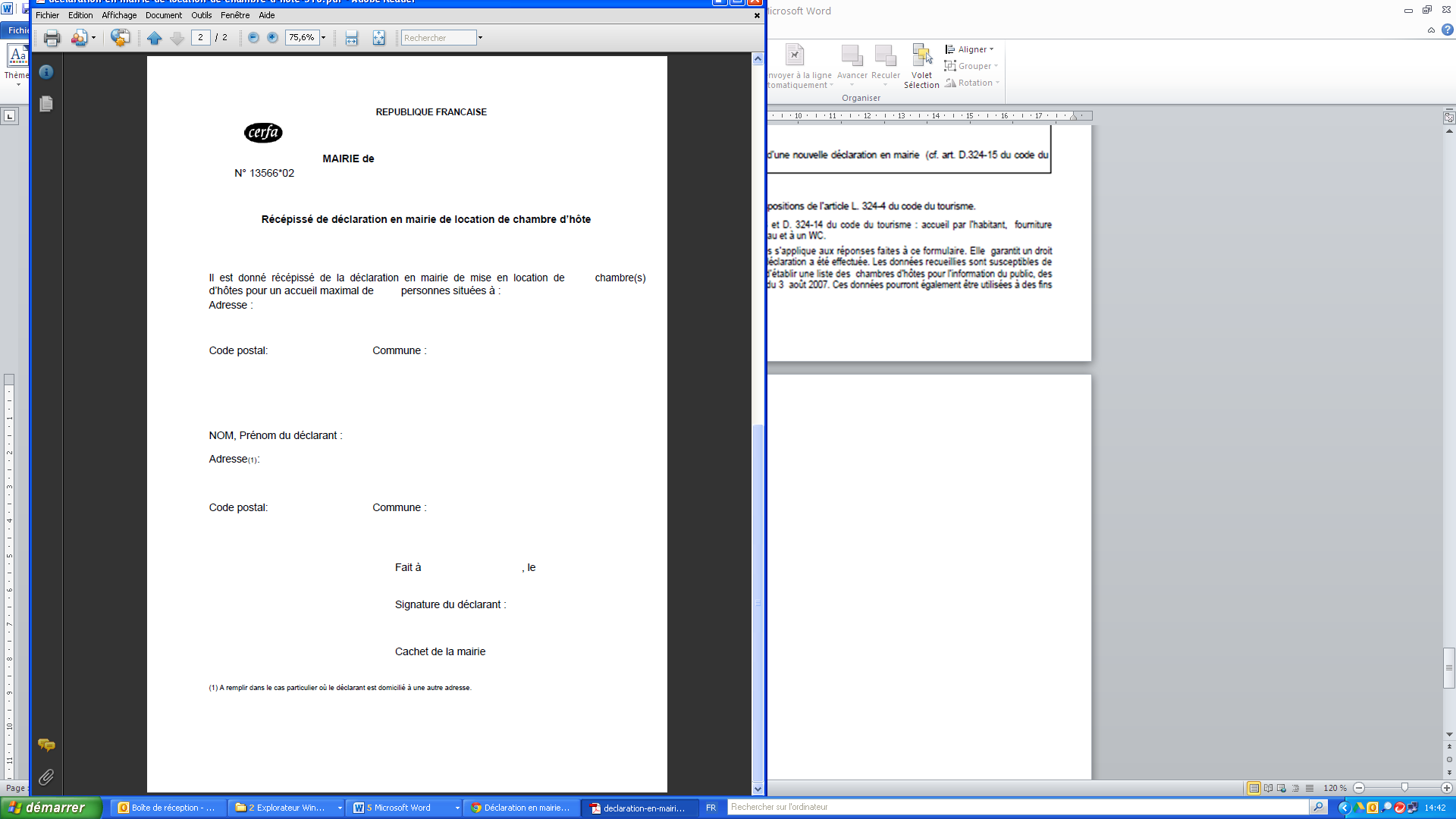 Nombre total de chambres : ……  dont ….. chambre(s) familiale(s)      Capacité maximum d’accueil : …..  pers         Superficie totale : ….  .m²Nombre total de chambres : ……  dont ….. chambre(s) familiale(s)      Capacité maximum d’accueil : …..  pers         Superficie totale : ….  .m²Nombre total de chambres : ……  dont ….. chambre(s) familiale(s)      Capacité maximum d’accueil : …..  pers         Superficie totale : ….  .m²Nombre total de chambres : ……  dont ….. chambre(s) familiale(s)      Capacité maximum d’accueil : …..  pers         Superficie totale : ….  .m²Nombre total de chambres : ……  dont ….. chambre(s) familiale(s)      Capacité maximum d’accueil : …..  pers         Superficie totale : ….  .m²Construction :                      □ neuve (< 5 ans)	□ récente 		□ ancienne 	□ rénovée                   de caractèreConstruction :                      □ neuve (< 5 ans)	□ récente 		□ ancienne 	□ rénovée                   de caractèreConstruction :                      □ neuve (< 5 ans)	□ récente 		□ ancienne 	□ rénovée                   de caractèreConstruction :                      □ neuve (< 5 ans)	□ récente 		□ ancienne 	□ rénovée                   de caractèreConstruction :                      □ neuve (< 5 ans)	□ récente 		□ ancienne 	□ rénovée                   de caractèreSituées : 	  dans une maison   □ indépendante  □ mitoyenne	   dans un immeuble    □ étage : 	   □ ascenseur Situées : 	  dans une maison   □ indépendante  □ mitoyenne	   dans un immeuble    □ étage : 	   □ ascenseur Situées : 	  dans une maison   □ indépendante  □ mitoyenne	   dans un immeuble    □ étage : 	   □ ascenseur Situées : 	  dans une maison   □ indépendante  □ mitoyenne	   dans un immeuble    □ étage : 	   □ ascenseur Situées : 	  dans une maison   □ indépendante  □ mitoyenne	   dans un immeuble    □ étage : 	   □ ascenseur Parking public (préciser la distance)                                                                                                                                                                                                  Parking public (préciser la distance)                                                                                                                                                                                                  Parking public (préciser la distance)                                                                                                                                                                                                   Animaux bienvenus Animaux bienvenusSituation□ campagne□ montagne  □ littoral□ ville      □ village □ bourg  □ hameau  □ isolé         Servicesgare SNCF à…...... kmautocars à……..... kmaéroport à…….... kmmédecin à…….....kmhôpital à……….... kmépicerie à …………………. kmsupermarché à………….. kmrestaurant à ……………… kmlaverie à ……………….….. kmboulangerie  à ………….. kmépicerie à …………………. kmsupermarché à………….. kmrestaurant à ……………… kmlaverie à ……………….….. kmboulangerie  à ………….. kmIntérêts touristiquesmer à ….. km plage à ….. km centre ville à …….kmport de plaisance à ….. km forêt à … km piscine à ……….kmrivière à ……..kmétang à ……..kmchemin randonnée à ……..kmpistes de ski à …….. kmcentres d’intérêt à proximité :Petit déjeunerPetit déjeuner Servi dans la chambreServi chez l’exploitantServi dans une salle spécifiqueTraditionnel 1 Amélioré 2Supérieur 3Produits du terroirObservations :      1. Petit-déjeuner ‘traditionnel’ : café, thé, chocolat, lait, pain frais, beurre, confiture, etc.     2 Petit-déjeuner ‘amélioré’ : ‘classique’ + fruits ou jus de fruits, viennoiseries, etc.     3. Petit-déjeuner ‘supérieur’ : ‘amélioré’ + œufs, charcuterie, laitages, céréales, etc.      1. Petit-déjeuner ‘traditionnel’ : café, thé, chocolat, lait, pain frais, beurre, confiture, etc.     2 Petit-déjeuner ‘amélioré’ : ‘classique’ + fruits ou jus de fruits, viennoiseries, etc.     3. Petit-déjeuner ‘supérieur’ : ‘amélioré’ + œufs, charcuterie, laitages, céréales, etc.Equipements et loisirsEquipements et loisirsEquipements et loisirsEquipements et loisirsNuisancesNuisancesPrivatifPartagé avec l’exploitantPartagé avec autres clientsNuisances constatéesTélévisionauditivesTéléphonevisuellesInternet / wifiolfactivesSalonroute grande circulationJardinvoie ferréeTerrasse /BalconAutres ParkingGaragePiscineJeuxChambre 1 □ Label Tourisme et Handicap. Lequel…………….. □ familiale4 Chambre 1 □ Label Tourisme et Handicap. Lequel…………….. □ familiale4 Chambre 2 □ Label Tourisme et Handicap. Lequel…………….. □  familiale4Chambre 2 □ Label Tourisme et Handicap. Lequel…………….. □  familiale4Chambre 3 □ Label Tourisme et Handicap. Lequel…………….. □  familiale4Chambre 3 □ Label Tourisme et Handicap. Lequel…………….. □  familiale4Chambre 4 □ Label Tourisme et Handicap. Lequel…………….. □ familiale4Chambre 4 □ Label Tourisme et Handicap. Lequel…………….. □ familiale4Chambre 5 □ Label Tourisme et Handicap. Lequel…………….. □  familiale4Chambre 5 □ Label Tourisme et Handicap. Lequel…………….. □  familiale4Chambre 5 □ Label Tourisme et Handicap. Lequel…………….. □  familiale4Nom ou n°Surface en m²……………………………….□ RDC   □ étage……………………………….□ RDC   □ étage………………………………..□ RDC   □ étage………………………………..□ RDC   □ étage………………………………..□ RDC   □ étage………………………………..□ RDC   □ étage…………………………..□ RDC   □ étage…………………………..□ RDC   □ étage…………………………………..□ RDC   □ étage…………………………………..□ RDC   □ étage…………………………………..□ RDC   □ étageExpositionVueLits 1 pers(Nombre + dimensions)Lits 2 pers(Nombre + dimensions)Lits superposésMobilier□ table	□ chaise(s)□ fauteuil(s)□ bureau□ table de chevet□ armoire	□ placard	□ commode 
□ étagère□ canapé□ table	□ chaise(s)□ fauteuil(s)□ bureau□ table de chevet□ armoire	□ placard	□ commode 
□ étagère□ canapé□ table	□ chaise(s)□ fauteuil(s)□ bureau□ table de chevet□ armoire	□ placard	□ commode 
□ étagère□ canapé□ table	□ chaise(s)□ fauteuil(s)□ bureau□ table de chevet□ armoire	□ placard	□ commode 
□ étagère□ canapé□ armoire	□ placard	□ commode 
□ étagère□ canapé□ table	□ chaise(s)□ fauteuil(s)□ bureau□ table de chevet□ armoire	□ placard	□ commode 
□ étagère□ canapéEquipements bébéSalle de bain/eau□ privée            □ communeSi commune, précisez : - n° ou nom de l’’autre chambre en disposant : …………………………………………….- surface : …………………m²□ baignoire  □ douche□ privée            □ communeSi commune, précisez : - n° ou nom de l’’autre chambre en disposant : …………………………………………….- surface : …………………m²□ baignoire  □ douche□ privée            □ communeSi commune, précisez : - n° ou nom de l’’autre chambre  en disposant : …………………………………………….- surface : …………………m²□ baignoire  □ douche□ privée            □ communeSi commune, précisez : - n° ou nom de l’’autre chambre  en disposant : …………………………………………….- surface : …………………m²□ baignoire  □ douche□ privée            □ communeSi commune, précisez : - n° ou nom de l’’autre chambre en disposant : ……………………………………………- surface : …………………m²□ baignoire  □ douche□ privée            □ communeSi commune, précisez : - n° ou nom de l’’autre chambre en disposant : ……………………………………………- surface : …………………m²□ baignoire  □ douche□ privée          □ communeSi commune, précisez : - n° ou nom de l’’autre chambre en disposant : ………………………………………- surface : ……………m²□ baignoire  □ douche□ privée          □ communeSi commune, précisez : - n° ou nom de l’’autre chambre en disposant : ………………………………………- surface : ……………m²□ baignoire  □ douche□ privée            □ communeSi commune, précisez : - n° ou nom de l’’autre chambre en disposant : …………………………………………- surface : ………………m²□ baignoire  □ douche□ privée            □ communeSi commune, précisez : - n° ou nom de l’’autre chambre en disposant : …………………………………………- surface : ………………m²□ baignoire  □ douche□ privée            □ communeSi commune, précisez : - n° ou nom de l’’autre chambre en disposant : …………………………………………- surface : ………………m²□ baignoire  □ doucheWC□ privés           □ communs□ séparés de la salle de bain□ privés           □ communs□ séparés de la salle de bain□ privés           □ communs□ séparés de la salle de bain□ privés           □ communs□ séparés de la salle de bain□ privés           □ communs□ séparés de la salle de bain□ privés           □ communs□ séparés de la salle de bain□ privés           □ communs□ séparés de la salle de bain□ privés           □ communs□ séparés de la salle de bain□ privés           □ communs□ séparés de la salle de bain□ privés           □ communs□ séparés de la salle de bain□ privés           □ communs□ séparés de la salle de bain